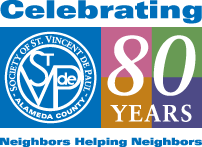 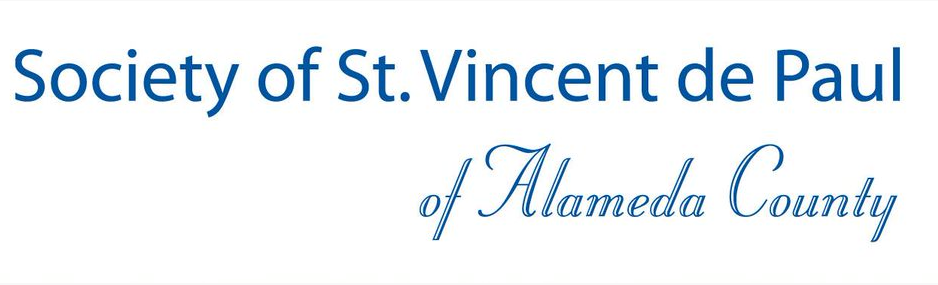 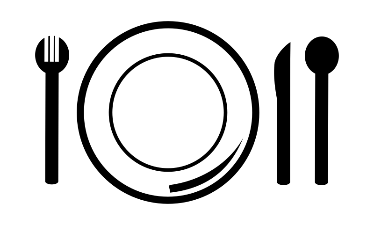 Food – D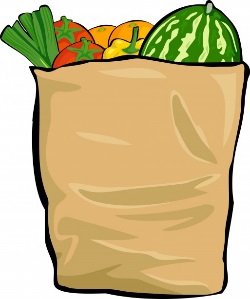 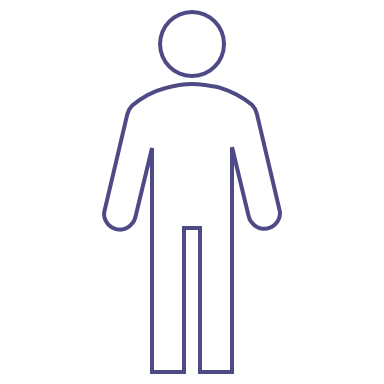 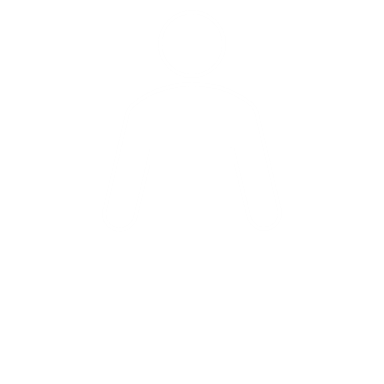 